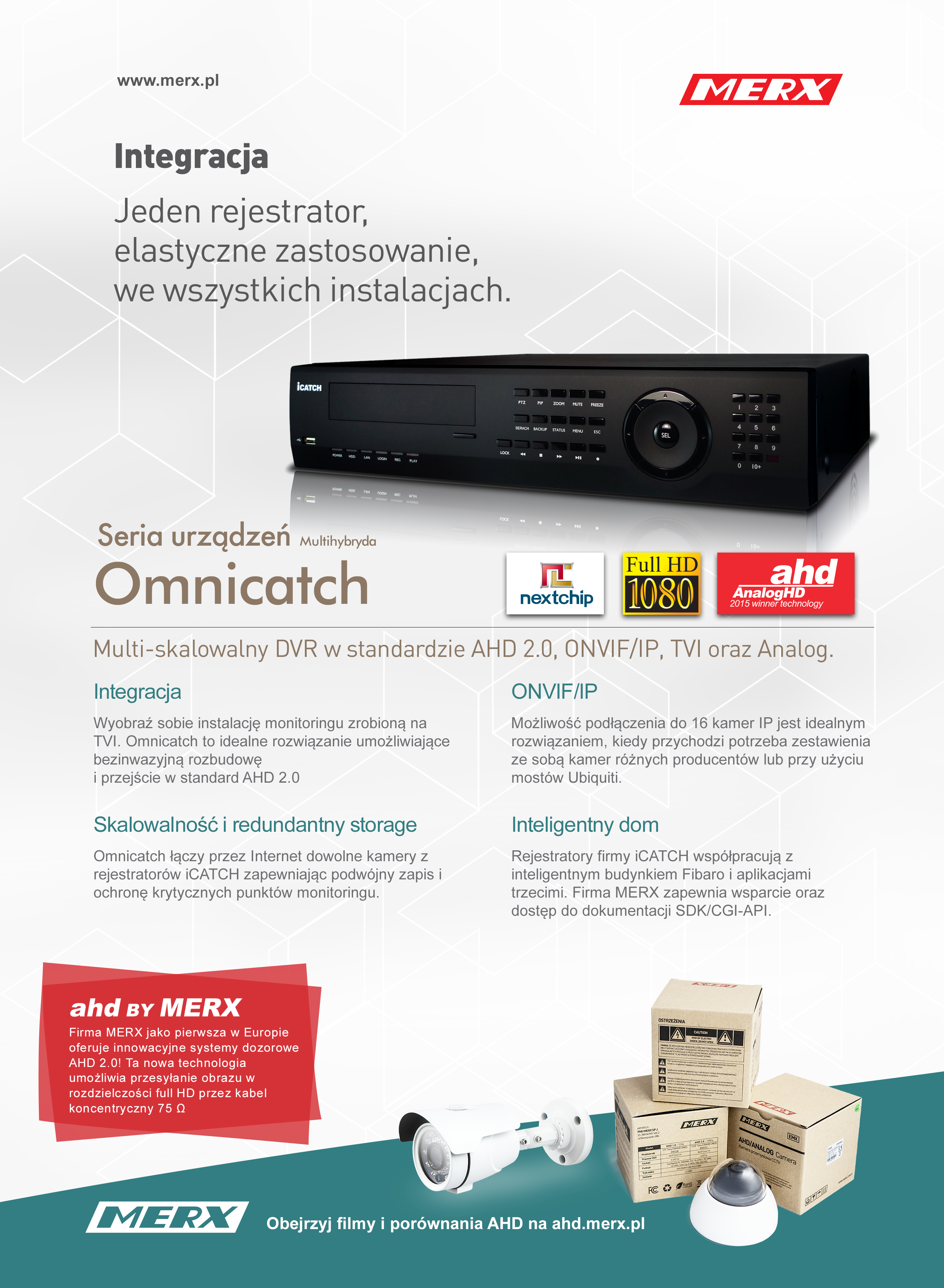 Specyfikacja technicznaWejścia wideo16 x AHD/HD-TVI 1080p - 30 kl/s, 720p - 30 kl/s AHD / HD-TVI / 960H / D1 / Obsługa kamer IP FULLHD (onvif 2.0)Wyjście wideo1 x HDMI  / 1 x VGA ( Max. 1920x1080)Wejście audio1 x RCA(Cinch)Wyjście audio1 x RCA(Cinch)Wejście alarmowe-Wyjście alarmowe-System operacyjny Zintegrowany Linux OSDysk twardyMax. 2 x SATA(do 12TB)Porty USB2 x USB 2.0, 1x USB 3.0Wymiary ( mm )430(w)x55(h)x293(d)Zasilanie12V, 5.83A ,70WPodział ekranu1/4/9/13/16/SEQAutomatyczne przełączanie kanałów1~99secTryb przełączania kanałówZoom(Digital x2~x5) auto seqKompresja wideoH.264 High ProfileRozdzielczość nagrywania1920x1080, 1280 x 720 , 640 x 360, 704 x 480, 352 x 240 (NTSC) / 704 x 576, 352 x 288 (PAL)Rozdzielczość strumienia dodatkowego640 x 360 /  352 x 240, 176 x 120 ( NTSC) / 352 x 288, 176 x 144 (PAL)Ustawienia jakości wideo10~100 Tryb nagrywania wideociągłe, z alarmu, z harmonogramuSzybkość nagrywania  200 kl/s 1920x1080 ;   720p 400 kl/s; 960H 400 kl/sNagrywanie przed alarmowe1 ~ 10 SECNagrywanie po alarmowe1 ~ 100 SECTryb wyszukiwaniapo dacie, po godzinie, po zdarzeniuZoom *Digital ( x2 ~ x5 )Sieć10/100/1000 Ethernet Protokoły siecioweTCP/IP, SMTP, HTTP, DHCP, PPPoE(ADSL)Kompatybilne systemy operacyjneWindows XP/VISTA/7, Mac OS XCMSiWatch DVR, przeglądarka IE, iCMS, funkcja p2p (opcja)Konta1 administrator / 10 operatorówKompatybilne platformy mobilneWindows Phone 7.8, iPhone, iPad, AndroidAudio BackupTakBackupPo sieci, USB, SATA, DVD..etc.Detekcja ruchuCzułość : 100 poziomów dla każdego kanałuObsługa zdarzeń Obsługa do 10000 zdarzeń: czujki, ruch, utrata wideo, włączenie urządzenia, zdalne logowanie, wylogowanie, błędy dysku twardego, informacja o pełnym dysku.Język menuMultiMysz USBTakPrzedni panelTouch Panel LCD Monitor 
(USB Interface, EETI Chipset Only)PilotTakSposób wykonywania UpgradeUSB Flash Drive, iWatch DVRPan/Tilt/Zoom ControlObsługa przez RS485  ( Pelco P, Pelco D, Samsung, LG, LiLin )